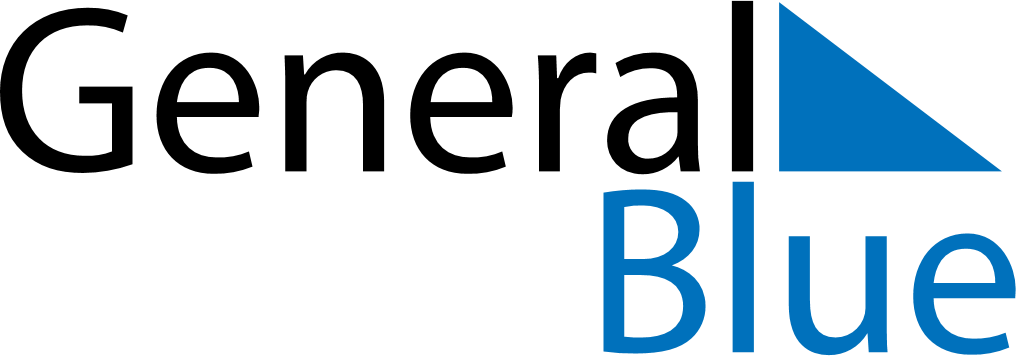 September 2024September 2024September 2024Dominican RepublicDominican RepublicSundayMondayTuesdayWednesdayThursdayFridaySaturday12345678910111213141516171819202122232425262728Our Lady of las Mercedes2930